xxxx Makalesi / xxxx ArticleMakale Başlığı, Makale Başlığı, Makale Başlığı, Makale Başlığı, Makale Başlığı, Makale Başlığı, Makale BaşlığıManuscript Title, Manuscript Title, Manuscript Title, Manuscript Title, Manuscript Title, Manuscript Title, Manuscript TitleYazar Adı Soyadı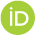 Yazar Adı SoyadıYazar Adı SoyadıYazar Adı SoyadıEXTENDED SUMMARY (En az 700 ve en fazla 1000 kelimeden oluşmalıdır. Bu formatta tek sayfayı geçmemelidir.)Introduction and Research PurposeGenişletilmiş özet; dergiye ilk başvuru anında talep edilmektedir. Türkçe makaleler için İngilizce, İngilizce makaleler için Türkçe hazırlanmalıdır. En az 700 ve en fazla 1000 kelimeden oluşmalıdır. Bu formatta tek sayfayı geçmemelidir. Çalışmanın amacı ve problemi, metodoloji, bulgular, sonuç ve öneriler alt başlıklarını içermelidir. Her alt başlık tek paragraf halinde, 9 punto, tek satır aralığı, paragraftan önce ve sonra 6nk boşluk kullanılarak ve başlıklar arasında ilave boş satır bırakılmadan yazılmalıdır. Genişletilmiş özet; dergiye ilk başvuru anında talep edilmektedir. Türkçe makaleler için İngilizce, İngilizce makaleler için Türkçe hazırlanmalıdır. En az 700 ve en fazla 1000 kelimeden oluşmalıdır. Bu formatta tek sayfayı geçmemelidir. Çalışmanın amacı ve problemi, metodoloji, bulgular, sonuç ve öneriler alt başlıklarını içermelidir. Her alt başlık tek paragraf halinde, 9 punto, tek satır aralığı, paragraftan önce ve sonra 6nk boşluk kullanılarak ve başlıklar arasında ilave boş satır bırakılmadan yazılmalıdır.MethodologyGenişletilmiş özet; dergiye ilk başvuru anında talep edilmektedir. Türkçe makaleler için İngilizce, İngilizce makaleler için Türkçe hazırlanmalıdır. En az 700 ve en fazla 1000 kelimeden oluşmalıdır. Bu formatta tek sayfayı geçmemelidir. Çalışmanın amacı ve problemi, metodoloji, bulgular, sonuç ve öneriler alt başlıklarını içermelidir. Her alt başlık tek paragraf halinde, 9 punto, tek satır aralığı, paragraftan önce ve sonra 6nk boşluk kullanılarak ve başlıklar arasında ilave boş satır bırakılmadan yazılmalıdır. Genişletilmiş özet; dergiye ilk başvuru anında talep edilmektedir. Türkçe makaleler için İngilizce, İngilizce makaleler için Türkçe hazırlanmalıdır. En az 700 ve en fazla 1000 kelimeden oluşmalıdır. Bu formatta tek sayfayı geçmemelidir. Çalışmanın amacı ve problemi, metodoloji, bulgular, sonuç ve öneriler alt başlıklarını içermelidir. Her alt başlık tek paragraf halinde, 9 punto, tek satır aralığı, paragraftan önce ve sonra 6nk boşluk kullanılarak ve başlıklar arasında ilave boş satır bırakılmadan yazılmalıdır. Genişletilmiş özet; dergiye ilk başvuru anında talep edilmektedir. Türkçe makaleler için İngilizce, İngilizce makaleler için Türkçe hazırlanmalıdır. En az 700 ve en fazla 1000 kelimeden oluşmalıdır. Bu formatta tek sayfayı geçmemelidir. Çalışmanın amacı ve problemi, metodoloji, bulgular, sonuç ve öneriler alt başlıklarını içermelidir. Her alt başlık tek paragraf halinde, 9 punto, tek satır aralığı, paragraftan önce ve sonra 6nk boşluk kullanılarak ve başlıklar arasında ilave boş satır bırakılmadan yazılmalıdır. Genişletilmiş özet; dergiye ilk başvuru anında talep edilmektedir. Türkçe makaleler için İngilizce, İngilizce makaleler için Türkçe hazırlanmalıdır. En az 700 ve en fazla 1000 kelimeden oluşmalıdır. Bu formatta tek sayfayı geçmemelidir. Çalışmanın amacı ve problemi, metodoloji, bulgular, sonuç ve öneriler alt başlıklarını içermelidir. Her alt başlık tek paragraf halinde, 9 punto, tek satır aralığı, paragraftan önce ve sonra 6nk boşluk kullanılarak ve başlıklar arasında ilave boş satır bırakılmadan yazılmalıdırFindingsGenişletilmiş özet; dergiye ilk başvuru anında talep edilmektedir. Türkçe makaleler için İngilizce, İngilizce makaleler için Türkçe hazırlanmalıdır. En az 700 ve en fazla 1000 kelimeden oluşmalıdır. Bu formatta tek sayfayı geçmemelidir. Çalışmanın amacı ve problemi, metodoloji, bulgular, sonuç ve öneriler alt başlıklarını içermelidir. Her alt başlık tek paragraf halinde, 9 punto, tek satır aralığı, paragraftan önce ve sonra 6nk boşluk kullanılarak ve başlıklar arasında ilave boş satır bırakılmadan yazılmalıdır. Genişletilmiş özet; dergiye ilk başvuru anında talep edilmektedir. Türkçe makaleler için İngilizce, İngilizce makaleler için Türkçe hazırlanmalıdır. En az 700 ve en fazla 1000 kelimeden oluşmalıdır. Bu formatta tek sayfayı geçmemelidir. Çalışmanın amacı ve problemi, metodoloji, bulgular, sonuç ve öneriler alt başlıklarını içermelidir. Her alt başlık tek paragraf halinde, 9 punto, tek satır aralığı, paragraftan önce ve sonra 6nk boşluk kullanılarak ve başlıklar arasında ilave boş satır bırakılmadan yazılmalıdır. Genişletilmiş özet; dergiye ilk başvuru anında talep edilmektedir. Türkçe makaleler için İngilizce, İngilizce makaleler için Türkçe hazırlanmalıdır. En az 700 ve en fazla 1000 kelimeden oluşmalıdır. Bu formatta tek sayfayı geçmemelidir. Çalışmanın amacı ve problemi, metodoloji, bulgular, sonuç ve öneriler alt başlıklarını içermelidir. Her alt başlık tek paragraf halinde, 9 punto, tek satır aralığı, paragraftan önce ve sonra 6nk boşluk kullanılarak ve başlıklar arasında ilave boş satır bırakılmadan yazılmalıdır. Genişletilmiş özet; dergiye ilk başvuru anında talep edilmektedir. Türkçe makaleler için İngilizce, İngilizce makaleler için Türkçe hazırlanmalıdır. En az 700 ve en fazla 1000 kelimeden oluşmalıdır. Bu formatta tek sayfayı geçmemelidir. Çalışmanın amacı ve problemi, metodoloji, bulgular, sonuç ve öneriler alt başlıklarını içermelidir. Her alt başlık tek paragraf halinde, 9 punto, tek satır aralığı, paragraftan önce ve sonra 6nk boşluk kullanılarak ve başlıklar arasında ilave boş satır bırakılmadan yazılmalıdır.Conclusion and DiscussionGenişletilmiş özet; dergiye ilk başvuru anında talep edilmektedir. Türkçe makaleler için İngilizce, İngilizce makaleler için Türkçe hazırlanmalıdır. En az 700 ve en fazla 1000 kelimeden oluşmalıdır. Bu formatta tek sayfayı geçmemelidir. Çalışmanın amacı ve problemi, metodoloji, bulgular, sonuç ve öneriler alt başlıklarını içermelidir. Her alt başlık tek paragraf halinde, 9 punto, tek satır aralığı, paragraftan önce ve sonra 6nk boşluk kullanılarak ve başlıklar arasında ilave boş satır bırakılmadan yazılmalıdır. Genişletilmiş özet; dergiye ilk başvuru anında talep edilmektedir. Türkçe makaleler için İngilizce, İngilizce makaleler için Türkçe hazırlanmalıdır. En az 700 ve en fazla 1000 kelimeden oluşmalıdır. Bu formatta tek sayfayı geçmemelidir. Çalışmanın amacı ve problemi, metodoloji, bulgular, sonuç ve öneriler alt başlıklarını içermelidir. Her alt başlık tek paragraf halinde, 9 punto, tek satır aralığı, paragraftan önce ve sonra 6nk boşluk kullanılarak ve başlıklar arasında ilave boş satır bırakılmadan yazılmalıdır. Genişletilmiş özet; dergiye ilk başvuru anında talep edilmektedir. Türkçe makaleler için İngilizce, İngilizce makaleler için Türkçe hazırlanmalıdır. En az 700 ve en fazla 1000 kelimeden oluşmalıdır. Bu formatta tek sayfayı geçmemelidir. Çalışmanın amacı ve problemi, metodoloji, bulgular, sonuç ve öneriler alt başlıklarını içermelidir. Her alt başlık tek paragraf halinde, 9 punto, tek satır aralığı, paragraftan önce ve sonra 6nk boşluk kullanılarak ve başlıklar arasında ilave boş satır bırakılmadan yazılmalıdır. Genişletilmiş özet; dergiye ilk başvuru anında talep edilmektedir. Türkçe makaleler için İngilizce, İngilizce makaleler için Türkçe hazırlanmalıdır. En az 700 ve en fazla 1000 kelimeden oluşmalıdır. Bu formatta tek sayfayı geçmemelidir. Çalışmanın amacı ve problemi, metodoloji, bulgular, sonuç ve öneriler alt başlıklarını içermelidir. Her alt başlık tek paragraf halinde, 9 punto, tek satır aralığı, paragraftan önce ve sonra 6nk boşluk kullanılarak ve başlıklar arasında ilave boş satır bırakılmadan yazılmalıdır. Giriş (Yeni bir sayfada başlamalıdır)Makaleler, dergi makale şablonu kullanılarak “MS Office Word 2016” veya üzeri bir versiyonda, A4 boyutlarında hazırlanmalıdır. Makalelerin uzunluğu, dergi formatında 6000 ila 8000 kelime arasında olmalı ve 25 sayfayı geçmemelidir. Sayfa düzeni ise Sol: 1,3 cm, Sağ: 1,3 cm, Üst: 1,3 cm ve Alt: 1,3 cm şeklinde olmalıdır. Makaleler 10 punto ve “Times New Roman” karakteri ile tek satır aralığı kullanılarak yazılmalıdır. Yazımda virgül ve noktalardan sonra bir karakter ara verilmelidir. Paragraflarda başlangıç girintisi kullanılmamalı, paragraftan önce ve sonra ise 6nk boşluk bırakılmalıdır. Paragraflar arasında ilave boş satır bırakılmamalıdır.1. Ana Başlık (Ana başlıklar, normal düzende ve 11 punto olmalıdır)Makaleler, dergi makale şablonu kullanılarak “MS Office Word 2016” veya üzeri bir versiyonda, A4 boyutlarında hazırlanmalıdır. Makalelerin uzunluğu, dergi formatında 6000 ila 8000 kelime arasında olmalı ve 25 sayfayı geçmemelidir. Sayfa düzeni ise Sol: 1,3 cm, Sağ: 1,3 cm, Üst: 1,3 cm ve Alt: 1,3 cm şeklinde olmalıdır. Makaleler 10 punto ve “Times New Roman” karakteri ile tek satır aralığı kullanılarak yazılmalıdır. Yazımda virgül ve noktalardan sonra bir karakter ara verilmelidir. Paragraflarda başlangıç girintisi kullanılmamalı, paragraftan önce ve sonra ise 6nk boşluk bırakılmalıdır. Paragraflar arasında ilave boş satır bırakılmamalıdır.Şekil 1. Örnek Şekil (Önce ve sonra 6 nk)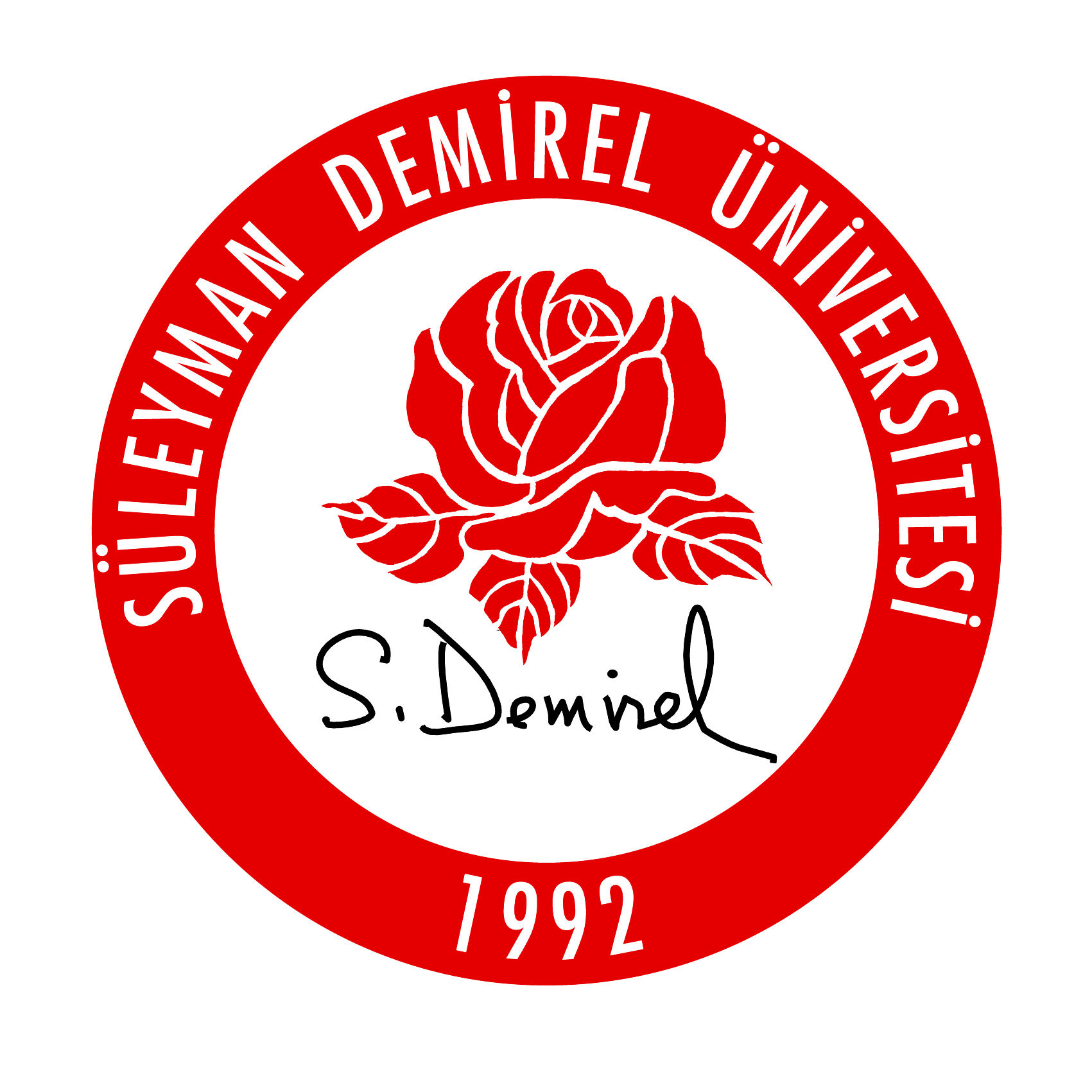 Not/Kaynak: Tek satır aralığı, önce 3 nk - sonra 3 nk, 8 punto ve ortalanmış olmalıdır.Makaleler, dergi makale şablonu kullanılarak “MS Office Word 2016” veya üzeri bir versiyonda, A4 boyutlarında hazırlanmalıdır. Makalelerin uzunluğu, dergi formatında 6000 ila 8000 kelime arasında olmalı ve 25 sayfayı geçmemelidir. Sayfa düzeni ise Sol: 1,3 cm, Sağ: 1,3 cm, Üst: 1,3 cm ve Alt: 1,3 cm şeklinde olmalıdır. Makaleler 10 punto ve “Times New Roman” karakteri ile tek satır aralığı kullanılarak yazılmalıdır. Yazımda virgül ve noktalardan sonra bir karakter ara verilmelidir. Paragraflarda başlangıç girintisi kullanılmamalı, paragraftan önce ve sonra ise 6nk boşluk bırakılmalıdır. Paragraflar arasında ilave boş satır bırakılmamalıdır.1.1. Alt Başlık (Alt başlıklar, italik ve 11 punto olmalıdır)Makaleler, dergi makale şablonu kullanılarak “MS Office Word 2016” veya üzeri bir versiyonda, A4 boyutlarında hazırlanmalıdır. Makalelerin uzunluğu, dergi formatında 6000 ila 8000 kelime arasında olmalı ve 25 sayfayı geçmemelidir. Sayfa düzeni ise Sol: 1,3 cm, Sağ: 1,3 cm, Üst: 1,3 cm ve Alt: 1,3 cm şeklinde olmalıdır. Makaleler 10 punto ve “Times New Roman” karakteri ile tek satır aralığı kullanılarak yazılmalıdır. Yazımda virgül ve noktalardan sonra bir karakter ara verilmelidir. Paragraflarda başlangıç girintisi kullanılmamalı, paragraftan önce ve sonra ise 6nk boşluk bırakılmalıdır. Paragraflar arasında ilave boş satır bırakılmamalıdır.Tablo 1. Örnek Tablo (Önce ve sonra 6 nk)Not/Kaynak: Tek satır aralığı, önce ve sonra 3 nk, 8 punto ve ortalanmış olmalıdır.Makaleler, dergi makale şablonu kullanılarak “MS Office Word 2016” veya üzeri bir versiyonda, A4 boyutlarında hazırlanmalıdır. Makalelerin uzunluğu, dergi formatında 6000 ila 8000 kelime arasında olmalı ve 25 sayfayı geçmemelidir. Sayfa düzeni ise Sol: 1,3 cm, Sağ: 1,3 cm, Üst: 1,3 cm ve Alt: 1,3 cm şeklinde olmalıdır. Makaleler 10 punto ve “Times New Roman” karakteri ile tek satır aralığı kullanılarak yazılmalıdır. Yazımda virgül ve noktalardan sonra bir karakter ara verilmelidir. Paragraflarda başlangıç girintisi kullanılmamalı, paragraftan önce ve sonra ise 6nk boşluk bırakılmalıdır. Paragraflar arasında ilave boş satır bırakılmamalıdır.1.2. Alt Başlık (Alt başlıklar, italik ve 11 punto olmalıdır)Makaleler, dergi makale şablonu kullanılarak “MS Office Word 2016” veya üzeri bir versiyonda, A4 boyutlarında hazırlanmalıdır. Makalelerin uzunluğu, dergi formatında 6000 ila 8000 kelime arasında olmalı ve 25 sayfayı geçmemelidir. Sayfa düzeni ise Sol: 1,3 cm, Sağ: 1,3 cm, Üst: 1,3 cm ve Alt: 1,3 cm şeklinde olmalıdır. Makaleler 10 punto ve “Times New Roman” karakteri ile tek satır aralığı kullanılarak yazılmalıdır. Yazımda virgül ve noktalardan sonra bir karakter ara verilmelidir. Paragraflarda başlangıç girintisi kullanılmamalı, paragraftan önce ve sonra ise 6nk boşluk bırakılmalıdır. Paragraflar arasında ilave boş satır bırakılmamalıdır.Sonuç ve TartışmaMakaleler, dergi makale şablonu kullanılarak “MS Office Word 2016” veya üzeri bir versiyonda, A4 boyutlarında hazırlanmalıdır. Makalelerin uzunluğu, dergi formatında 6000 ila 8000 kelime arasında olmalı ve 25 sayfayı geçmemelidir. Sayfa düzeni ise Sol: 1,3 cm, Sağ: 1,3 cm, Üst: 1,3 cm ve Alt: 1,3 cm şeklinde olmalıdır. Makaleler 10 punto ve “Times New Roman” karakteri ile tek satır aralığı kullanılarak yazılmalıdır. Yazımda virgül ve noktalardan sonra bir karakter ara verilmelidir. Paragraflarda başlangıç girintisi kullanılmamalı, paragraftan önce ve sonra ise 6nk boşluk bırakılmalıdır. Paragraflar arasında ilave boş satır bırakılmamalıdır.KaynakçaBilgi ve İletişim Teknolojileri Kurumu. (2023). Faturalara ilişkin usul ve esaslar. https://www.btk.gov.tr/uploads/boarddecisions/elektronik-haberlesme-sektorunde-faturalara-iliskin-usul-ve-esaslar.pdf  adresinden 22 Haziran 2023 tarihinde alınmıştır. Eryılmaz, İ., Uzunbacak, H. H., & Akçakanat, T. (2022). Sağlık çalışanlarında tükenmişlik: Covid-19 öncesinde ve sırasında kıyaslamalı bir araştırma (s. 344-349). 30. Yönetim ve Organizasyon Kongresi. Isparta, Türkiye.Gençtürk, M. (2003). Finansal kriz dönemlerinde işletmelerin hisse yoğunluklarının performanslarına etkisi. Süleyman Demirel Üniversitesi İktisadi ve İdari Bilimler Fakültesi Dergisi, 8(2), 231-251.Hinton, P., McMurray, I., & Brownlow, C. (2014). SPSS explained (2nd ed.). Routledge.Keith, M. J., Anderson, G., Gaskin, J., & Dean, D. L. (2018). Team video gaming for team building: Effects on team performance. AIS Transactions on Human-Computer Interaction, 10(4), 205-231. https://doi.org/10.17705/1thci.00110 Özkul, R. F. (2021). Dijital oyun oynayanların kişilik ve değerleri: Z kuşağı üzerine bir araştırma [Yüksek Lisans Tezi]. Süleyman Demirel Üniversitesi.Öztürk, M. S., Çarıkçı, O., Yaman, B., & Ağaç, S. (2019). Bir konaklama işletmesinde kaynak tüketim muhasebesi uygulaması. Mali Çözüm, 29(153), 89-107.Schumacker, R., & Lomax, R. (2015). A beginner's guide to structural equation modeling (4th ed.). Routledge.Teng, C. I. (2008). Personality differences between online game players and nonplayers in a student sample. Cyberpsychology & Behavior, 11(2), 232-234. https://doi.org/10.1089/cpb.2007.0064 Toplu İş Sözleşmesi, Grev ve Lokavt Kanunu. (1963, 24 Temmuz). https://www.resmigazete.gov.tr/arsiv/11462.pdfTracy, L. (1989). The living organization: Systems of behavior. Praeger Publishers.Ülgen, H., & Mirze, K. (2020). İşletmelerde stratejik yönetim. Beta Yayınları.MAKALE BİLGİSİÖZ (En az 150, en fazla 200 kelime olmalıdır)Başvuru: xx. xx. 202xRevizyon: xx. xx. 202xKabul: xx. xx. 202xYayım: xx. xx. 202xAnahtar Kelimeler (en az 3, en çok 5)Kelime 1Kelime 2Kelime 3Kelime 4Kelime 5Jel Kodları (en az 1, en çok 4)X1, X2Öz metin, Times New Roman yazı karakteri ile 9 punto ile 150 kelimeden az, 200 kelimeden fazla olmayacak şekilde hazırlanması gerekmektedir. En az 3 ve en fazla 5 tane olmak üzere anahtar kelime yazılmalıdır. En az 1 ve en fazla 4 tane olmak üzere JEL kodu belirtilmelidir. Öz metin, Times New Roman yazı karakteri ile 9 punto ile 150 kelimeden az, 200 kelimeden fazla olmayacak şekilde hazırlanması gerekmektedir. En az 3 ve en fazla 5 tane olmak üzere anahtar kelime yazılmalıdır. En az 1 ve en fazla 4 tane olmak üzere JEL kodu belirtilmelidir. Öz metin, Times New Roman yazı karakteri ile 9 punto ile 150 kelimeden az, 200 kelimeden fazla olmayacak şekilde hazırlanması gerekmektedir. En az 3 ve en fazla 5 tane olmak üzere anahtar kelime yazılmalıdır. En az 1 ve en fazla 4 tane olmak üzere JEL kodu belirtilmelidir. Öz metin, Times New Roman yazı karakteri ile 9 punto ile 150 kelimeden az, 200 kelimeden fazla olmayacak şekilde hazırlanması gerekmektedir. En az 3 ve en fazla 5 tane olmak üzere anahtar kelime yazılmalıdır. En az 1 ve en fazla 4 tane olmak üzere JEL kodu belirtilmelidir. MANUSCRIPT INFOABSTRACT (En az 150, en fazla 200 kelime olmalıdır)Submitted: xx. xx. 202xRevised: xx. xx. 202xAccepted: xx. xx. 202xPublished: xx. xx. 202xKeywords (3-5 keywords should be written)Word 1Word 2Word 3Word 4Word 5Jel Codes (at least 1, max 4)X1, X2The abstract text should be prepared in Times New Roman font, 9 pt. font size, not less than 150 words and not more than 200 words. At least 3 and at most 5 keywords should be written. At least 1 and at most 4 JEL codes should be specified. The abstract text should be prepared in Times New Roman font, 9 pt. font size, not less than 150 words and not more than 200 words. At least 3 and at most 5 keywords should be written. At least 1 and at most 4 JEL codes should be specified. The abstract text should be prepared in Times New Roman font, 9 pt. font size, not less than 150 words and not more than 200 words. At least 3 and at most 5 keywords should be written. At least 1 and at most 4 JEL codes should be specified. The abstract text should be prepared in Times New Roman font, 9 pt. font size, not less than 150 words and not more than 200 words. At least 3 and at most 5 keywords should be written. At least 1 and at most 4 JEL codes should be specified. The abstract text should be prepared in Times New Roman font, 9 pt. font size, not less than 150 words and not more than 200 words. At least 3 and at most 5 keywords should be written. At least 1 and at most 4 JEL codes should be specified.Önerilen Atıf Suggested CitationYazarın soyadı, Yazarın adının baş harfi. (Yıl). Makalenin adı. Süleyman Demirel Üniversitesi İktisadi ve İdari Bilimler Fakültesi Dergisi, Cilt(Sayı), Sayfa aralığı. (Lütfen değişiklik yapmayınız)Ölçüm Araçlarıχ2/dfCFITLIGFIAGFINFIRMSEASRMR………………………………………………………………………………………………………………………………